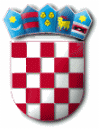         REPUBLIKA HRVATSKAPRIMORSKO-GORANSKA ŽUPANIJA          OPĆINA MRKOPALJ          OPĆINSKO VIJEĆEKLASA:   021-05/18-01/10URBROJ: 2112-05-01-18-1MRKOPALJ, 10. listopada 2018.ČLANOVIMA OPĆINSKOG VIJEĆASVIMANa temelju članka 32. Poslovnika Općinskog vijeća Općine Mrkopalj (Službene novine PGŽ broj  3/10, 19/13, 15/18), sazivam 10. sjednicu Općinskog vijeća Općine Mrkopalj, koja će se održati u Vatrogasnom domu Mrkopalj, dana  30. listopada 2018. godine u 18:00 sati.Predlaže se sljedećiDNEVNI RED:Usvajanje zapisnika sa 9. sjednice Općinskog vijeća1. Prijedlog Procjene rizika od velikih nesreća na području Općine Mrkopalj (materijal na     CD-u)2. Polugodišnji izvještaj o izvršenju proračuna Općine Mrkopalj za I-VI. mj. 2018. 3. Informacija o poslovanju društva Mrzle drage d.o.o. Mrkopalj4. Davanje suglasnosti TZO Mrkopalj  za upravljanje Povijesnom i etno zbirkom u Domu      kulture Mrkopalj bez naknade5. Prijedlog Odluke o kupnji osobnog automobila za potrebe Općine putem leasinga6. Informacija o izradi Programa raspolaganja poljoprivrednim zemljištem u vlasništvu države     na području Općine Mrkopalj (materijal na CD-u)7. Informacija o izradi II. Izmjena i dopuna Prostornog plana uređenja Općine Mrkopalj8. Vijećnička pitanjaOPĆINSKO VIJEĆE OPĆINE MRKOPALJ          PREDSJEDNIK   ZVONKO MATKOVIĆ, v.r.